基本信息基本信息 更新时间：2024-05-09 16:10  更新时间：2024-05-09 16:10  更新时间：2024-05-09 16:10  更新时间：2024-05-09 16:10 姓    名姓    名栗建辉栗建辉年    龄51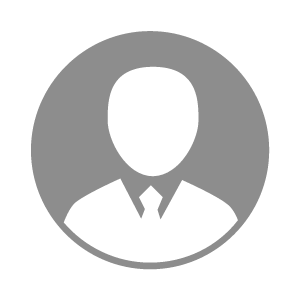 电    话电    话下载后可见下载后可见毕业院校青冈三中邮    箱邮    箱下载后可见下载后可见学    历初中住    址住    址期望月薪5000-10000求职意向求职意向猪饲养员猪饲养员猪饲养员猪饲养员期望地区期望地区不限不限不限不限教育经历教育经历工作经历工作经历工作单位：四川铁骑力士实业有限公司 工作单位：四川铁骑力士实业有限公司 工作单位：四川铁骑力士实业有限公司 工作单位：四川铁骑力士实业有限公司 工作单位：四川铁骑力士实业有限公司 工作单位：四川铁骑力士实业有限公司 工作单位：四川铁骑力士实业有限公司 自我评价自我评价工作经验主要是配怀与公猪站，抗压能力强，工作认真负责，能耐得住寂寞，没有特殊事情可长期不休假，热爱养猪，爱护猪只，条件允许的情况下可作终生事业。工作经验主要是配怀与公猪站，抗压能力强，工作认真负责，能耐得住寂寞，没有特殊事情可长期不休假，热爱养猪，爱护猪只，条件允许的情况下可作终生事业。工作经验主要是配怀与公猪站，抗压能力强，工作认真负责，能耐得住寂寞，没有特殊事情可长期不休假，热爱养猪，爱护猪只，条件允许的情况下可作终生事业。工作经验主要是配怀与公猪站，抗压能力强，工作认真负责，能耐得住寂寞，没有特殊事情可长期不休假，热爱养猪，爱护猪只，条件允许的情况下可作终生事业。工作经验主要是配怀与公猪站，抗压能力强，工作认真负责，能耐得住寂寞，没有特殊事情可长期不休假，热爱养猪，爱护猪只，条件允许的情况下可作终生事业。工作经验主要是配怀与公猪站，抗压能力强，工作认真负责，能耐得住寂寞，没有特殊事情可长期不休假，热爱养猪，爱护猪只，条件允许的情况下可作终生事业。工作经验主要是配怀与公猪站，抗压能力强，工作认真负责，能耐得住寂寞，没有特殊事情可长期不休假，热爱养猪，爱护猪只，条件允许的情况下可作终生事业。其他特长其他特长